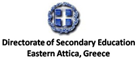 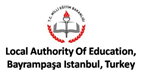 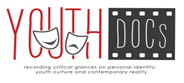 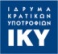 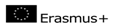 2014-2016 Erasmus+/KA2 ProjectCode: 2014-1- EL01-KA201-001545Διεθνής Συνδιάσκεψη YouthDOCs«Βίντεο και Θέατρο Τεκμηρίωσης:  καταγράφοντας κριτικές όψεις της νεανικής κουλτούρας στη σύγχρονη πραγματικότητα»18-19 Ιουνίου 2016, Ναύπλιο, ΕλλάδαΠΡΟΓΡΑΜΜΑ ΤΗΣ ΣΥΝΔΙΑΣΚΕΨΗΣΣΑΒΒΑΤΟ 18 ΙΟΥΝΙΟΥ  (ΒΟΥΛΕΥΤΙΚΟ)9.00 -9.30 ΕΓΓΡΑΦΕΣ9.30-10.00 Εναρκτήριοι Χαιρετισμοί•Άλκηστις Κοντογιάννη, Καθηγήτρια, Κοσμήτορας της Σχολής Καλών Τεχνών και Πρόεδρος του Τμήματος Θεατρικών Σπουδών, Πανεπιστήμιο Πελοποννήσου, Ελλάδα•Στέφανος Καπέλλας, Διευθυντής της Διεύθυνσης Δευτεροβάθμιας Εκπαίδευσης Ανατολικής Αττικής, Ελλάδα•Serkan Tekgüzel, Συντονιστής Ευρωπαϊκών Προγραμμάτων, Διεύθυνση Εκπαίδευσης, Bayrampaşa, Κωνσταντινούπολη, Τουρκία, BiMEM,TR•Σταύρος Μποφυλάτος,  Διευθυντής Σπουδών Προγραμμάτων και Οργάνωσης Δευτεροβάθμιας Εκπαίδευσης Υπουργείου Παιδείας

• Πόπη Καλκούνου Αντιδήμαρχος Δήμου Ναυπλιέων 10.00-11.00   1η Συνεδρία: Το πρόγραμμα YouthDOCs (Ελληνικά και Αγγλικά)Πρόεδρος: Άλκηστις Κοντογιάννη• Κατερίνα Αλεξιάδη, Συντονίστρια του προγράμματος YouthDOCs, Υπεύθυνη Πολιτιστικών Θεμάτων, ΔΔΕ Ανατολικής Αττικής, Ελλάδα, Νίκος Γκόβας, εμψυχωτής θεάτρου, Πανελλήνιο Δίκτυο για το Θέατρο στην Εκπαίδευση, Ελλάδα, Μένης Θεοδωρίδης, εμψυχωτής οπτικοακουστικών μέσων και συν-ιδρυτής του Κέντρου ΚΑΡΠΟΣ, Ελλάδα: “Το πρόγραμμαYouthDOCs: συμμετέχοντες, σκοποί και μεθοδολογία.”• Esra Acungil Tüysüz, εμψυχώτρια θεάτρου, IEA, Τουρκία, Hürcan Tarhan, εμψυχωτής θεάτρου και οπτικοακουστικών μέσων, IEA, Τουρκία, Μαρία Λεωνίδα, εμψυχώτρια οπτικοακουστικών μέσων και συν-ιδρυτής του Κέντρου ΚΑΡΠΟΣ, Ελλάδα, Νάσια Χολέβα εμψυχώτρια θεάτρου, Πανελλήνιο Δίκτυο για το Θέατρο στην Εκπαίδευση, Ελλάδα: “YouthDOCs: Η δουλειά των μαθητών κατά τη διάρκεια του προγράμματοςYouthDOCs” Συζήτηση11.00 - 11.30 Διάλειμμα για καφέ11.30 - 13.00  2η Συνεδρία: Θέατρο τεκμηρίωσης, βίντεο και οπτικοακουστικά μέσα με νέους: Διεθνείς καλές πρακτικέςΠρόεδρος: Χριστίνα Ζώνιου• Μαρία Λεωνίδα, σκηνοθέτης κινηματογράφου, συν-ιδρύτρια του Κέντρου ΚΑΡΠΟΣ, Ελλάδα: “Μια ματιά στην πόλη: ένα συλλογικό εφηβικό ντοκουμέντο”•Τζωρτζίνα Κακουδάκη, σκηνοθέτης και εμψυχώτρια θεάτρου, Υπεύθυνη Εκπαιδευτικών Προγραμμάτων, Ελληνικό Φεστιβάλ, Ελλάδα: “Δημιουργώντας χώρο ανάμεσα στις κουλτούρες”• Ασημίνα Δημητρολοπούλου, σκηνογράφος, μέλος του Ειδικού Εκπαιδευτικού Προσωπικού, Τμήμα Θεατρικών Σπουδών, Σχολή Καλών Τεχνών, Πανεπιστήμιο Πελοποννήσου, Ελλάδα: “Το αστικό τοπίο ως σκηνή:παιδαγωγικές προσεγγίσεις”• Γιάννης Λεοντάρης, σκηνοθέτης θεάτρου και κινηματογράφου, Πρόεδρος του Ελληνικού Κέντρου Κινηματογράφου,  Επίκουρος Καθηγητής, Τμήμα Θεατρικών Σπουδών, Σχολή Καλών Τεχνών, Πανεπιστήμιο Πελοποννήσου, Ελλάδα: "Το θέατρο είναι στο σπίτι σου. Το σπίτι σου που είναι;"• Ανέστης Αζάς και Πρόδρομος Τσινικόρης, Καλλιτεχνικοί Υπεύθυνοι Πειραματικής Σκηνής Εθνικού Θεάτρου, Ελλάδα: “Ουτοπία σε εξέλιξη: Παρουσίαση του προγράμματος”  Συζήτηση13.00 -14.40 3η  Συνεδρία: Θέατρο τεκμηρίωσης, βίντεο και οπτικοακουστικά μέσα με νέους: Διεθνείς καλές πρακτικέςΠρόεδρος: Μαρία ΛεωνίδαΜυρτώ Πίγκου - Ρεπούση, εμψυχώτρια θεάτρου και ερευνήτρια, Ανοιχτό Πανεπιστήμιο Κύπρου, Κύπρος: “Radical hope: ένα διαπολιτισμικό πρόγραμμα, που βασίζεται στο θέατρο τεκμηρίωσης / αφηγηματικό θέατρο.”Peter Hussey, σκηνοθέτης και ερευνητής θεάτρου, Maynooth University, καλλιτεχνικός διευθυντής  του CrookedHouseTheatreCompany, Ιρλανδία: “Νιότη καλά καθοδηγημένη:Το καινοτόμο θέατρο ως ένας τρόπος για να διερευνήσουμε την καθημερινή ζωή και τις εμπειρίες των νέων”Eyüp Emre Uçaray, σκηνοθέτης και περφόρμερ, ιδρυτής του Ikinci Kat Theatre, Τουρκία:  “Το εναλλακτικό θέατρο στην Κωνσταντινούπολη και το θέατρο Ikinci Kat”Eric Gijssen, εκπαιδευτικός οπτικοακουστικών μέσων, MAKS, Βέλγιο: “Απεικόνισε τον εαυτό σου, φαντάσου τη γειτονιά σου”Χρύσω Χαραλάμπους, εμψυχώτρια  θεάτρου και οπτικοακουστικών μέσων, Goldsmiths University & Cyprus Educational Mission in the UΚ, Μεγάλη Βρετανία: “Πολυγλωσσία, Ψηφιακά Μέσα και Τέχνες: Συσχετίσεις”Συζήτηση14.40 - 15.40 Μεσημεριανό Φαγητό και προβολές ταινιών του YouthDOCs 16.50-19.50 Εργαστήρια Μέρος I (για την εγγραφή στα εργαστήρια θα τηρηθεί σειρά προτεραιότητας)Χώρος 1:  Βουλευτικό  (Σταϊκοπούλου)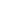 Peter Hussey, σκηνοθέτης και ερευνητής θεάτρου, Maynooth University, καλλιτεχνικός διευθυντής του Crooked House Theatre Company, Ιρλανδία: “Παίζοντας ο ένας τον άλλον”, εργαστήρι θεάτρουΧώρος 2: Αίθουσα Π. Πινακοθήκης (Βασ. Κωνσταντίνου 21 & Τερζάκη)Θοδώρα Μαλλιαρού,  κινηματογραφίστρια, εκπαιδευτικός οπτικοακουστικών μέσων/video, Κέντρο ΚΑΡΠΟΣ, Ελλάδα:  YouthDOCs  βίντεο, εργαστήρι οπτικοακουστικών μέσωνEric Gijssen, εκπαιδευτικός οπτικοακουστικών μέσων, MAKS, Βέλγιο: “Απεικόνισε τον εαυτό σου, φαντάσου τη γειτονιά σου”, εργαστήρι οπτικοακουστικών μέσωνΧώρος 3: Αίθουσα Λ. Τασοπούλου - Κεντρικά Διδακτήρια Τμήματος Θεατρικών Σπιουδών (Βασ. Γεωργίου & Ηρακλέους)Eyüp Emre Uçaray, σκηνοθέτης και περφόρμερ και Eda Er, μουσικός, συνθέτης, σχεδιάστρια ήχου, Ikinci Kat Theatre, Τουρκία:  “Θεατρική πράξη με ντοκουμέντα και ήχος με ντοκουμέντα στον χώρο”, εργαστήρι θεάτρου και μουσικήςΧώρος 4: Ακροναυπλία – ΡολόιΆννα Τζάκου, σκηνοθέτης και υποψήφια διδάκτωρ της site-specific performance πρακτικής, ExeterUniversity, Μεγάλη Βρετανία: “...εκεί, όπου αισθάνομαι ότι ανήκω: εξερευνώντας τον χώρο ως σωματική εμπειρία”, εργαστήρι θεάτρου20.00 -21.30 “Αν ... οικοδόμηση;” - Περιηγητική παράσταση Θεάτρου Ντοκουμέντο  για τη δράση της αρχαιολόγου Ευαγγελίας Δεϊλάκη και τη διατήρηση του ιστορικού κέντρου της πόλης του Ναυπλίου στις δεκαετίες '60 και '70. Έρευνα, δραματουργία & ερμηνεία από τους φοιτητές-τριες και τους ακροατές-τριες του Τμήματος Θεατρικών Σπουδών.
Στάση πρώτη: Αγγ. Τερζάκη, πίσω από το Πολεμικό Μουσείο, 8μ.μ. Στάση δεύτερη: Ζυγομάλα 28,  δίπλα από το ξενοδοχείο Leto Nuevo, Ψαρομαχαλάς, 8.30 μ.μ.Στάση τρίτη: Τέρμα Ζυγομαλά, στην πλατεία Νοσοκομείου (πάρκινγκ), Ψαρομαχαλάς, 8.45 μ.μ.Στάση τέταρτη:  Ακροναυπλία, απέναντι από το Ρολόι, 9.15 μ.μ.ΚΥΡΙΑΚΗ 19 ΙΟΥΝΙΟΥ 2016 (ΘΕΑΤΡΟ ΤΡΙΑΝΟΝ)09.30 – 11.30  4η Συνεδρία: Πρόγραμμα YouthDOCs – ΕφαρμογήΠρόεδρος: Νίκος Γκόβας• Ελένη Κρητικού, σύμβουλος αξιολόγησης, Διεύθυνση Δευτεροβάθμιας Εκπαίδευσης Ανατολικής Αττικής, Ελλάδα:“YouthDOCs: πέτυχε το πρόγραμμα τους στόχους του;”• Μαίρη Καλδή, Βιβή Αντωνογιάννη (3ο Γυμνάσιο Αχαρνών), Ελλάδα, Hürcan Τarhan, Osman Tosun (TCMB), Τουρκία: “Στρογγυλό Τραπέζι εκπαιδευτικών του YouthDOCs: ΒίντεοDocs” • Μαίρη Πατρινέλλη, Τατιάνα Ροδόλφου (3ο Γυμνάσιο Γέρακα), Τζούλια Εφετζή, Ζάννα Ζέριγκα (5ο Γυμνάσιο Αχαρνών), Ευαγγελία Κονδάκη (Λύκειο Βάρης), Ελλάδα, Esra Acungil Tüysüz, Bayrampasa Mobil İHO, Τουρκία: “Στρογγυλό Τραπέζι εκπαιδευτικών: ΘέατροDocs” 11.00 - 11.30 Διάλειμμα για καφέ12.00 – 13.00  5η Συνεδρία: Πρόγραμμα YouthDOCs – Πνευματικά ΠροϊόνταΠρόεδρος: Κατερίνα ΑλεξιάδηΧριστίνα Ζώνιου, διδάσκουσα Υποκριτικής & Κοινωνικού Θεάτρου, Μέλος του Ειδικού Εκπαιδευτικού Προσωπικού, Τμήμα Θεατρικών Σπουδών, Σχολή Καλών Τεχνών, Πανεπιστήμιο Πελοποννήσου, Ελλάδα:  “YouthDOCs– ένας οδηγός για εκπαιδευτικούς”Θεοδώρα Μαλλιαρού, κινηματογραφίστρια, εκπαιδευτικός οπτικοακουστικών μέσων/video, Κέντρο ΚΑΡΠΟΣ, Ελλάδα: “ Το "YouthDOCS ...με τη δική μας ματιά" – μια διαδραστική πλατφόρμα και ένα εικονικό φεστιβάλl”Μαρία Λεωνίδα, σκηνοθέτης κινηματογράφου, συν-ιδρύτρια του Κέντρου ΚΑΡΠΟΣ, Ελλάδα, Κατερίνα Αλεξιάδη, συντονίστρια του προγράμματος YouthDOCs, Υπεύθυνη Πολιτιστικών Θεμάτων, ΔΔΕ Ανατολικής Αττικής, Ελλάδα, Μαίρη Καλδή, εμψυχώτρια βίντεο και θεάτρου, Πανελλήνιο Δίκτυο για το Θέατρο στην Εκπαίδευση, Ελλάδα, Hürcan Tarhan, εμψυχωτής θεάτρου και οπτικοακουστικών μέσων, IEA, Τουρκία, Esra Acungil Tüysüz, εμψυχώτρια θεάτρου, IEA, Τουρκία: “YouthDOCs: διδακτικό υλικό”Συζήτηση – Συμπεράσματα14.00 -15.00 Μεσημεριανό Φαγητό17.00 – 20.00 Εργαστήρια Μέρος IΙΧώρος 5: Τριανόν (Πλατεία Συντάγματος) Νάσια Χολέβα & Χριστίνα Ζώνιου “YouthDOCs θέατρο” , εργαστήρι θεάτρουΧώρος 6: Εξωτερικός χώρος - συνάντηση έξω από το Τριανόν (Πλατεία Συντάγματος)Τζωρτζίνα Κακουδάκη, σκηνοθέτης και εμψυχώτρια θεάτρου, Υπεύθυνη Εκπαιδευτικών Προγραμμάτων, Ελληνικό Φεστιβάλ, Ελλάδα: “Δημόσιο Σήμα:  επανακαθορίζοντας την πόλη”, εργαστήρι θεάτρουΠληροφορίες:Χριστίνα Ζώνιου: zoniou@uop.gr / τηλ: 6972887744Κατερίνα Αλεξιάδη: katerina.alexiadi@gmail.com / τηλ: 6936717978Ιστοσελίδα συνδιάσκεψης: http://youthdocs.eu/MajorEvents-Festivals/YouthDOCsNaflionConference2016/NafplionConferenceAgenda.aspxΣημείωση 1: Εγγραφές Σάββατο18/6,  9-9.30 μ.μ. στο Βουλευτικό. Σημείωση 2: Για την εγγραφή στα εργαστήρια θα τηρηθεί σειρά προτεραιότητας. Περιορισμένες θέσεις.  Σημείωση 3: Θα δοθούν βεβαιώσεις σε όσους συμμετέχοντες παρακολουθήσουν τουλάχιστον δύο συνεδρίες και 1 βιωματικό σεμινάριο.Σημείωση 4: Η συμμετοχή στο συνέδριο είναι ελεύθερη και περιλαμβάνει παρακολούθηση των εισηγήσεων, των βιωματικών εργαστηρίων της θεατρικής παράστασης καθώς και καφέ και μπουφέ στα διαλείμματα.